HUBUNGAN KECEMASAN HOSPITALISASI DENGAN KADAR GULA DARAH PADA PASIEN DIABETES MILITUS DI RUANGRAWAT INAP RSUD SIDOARJO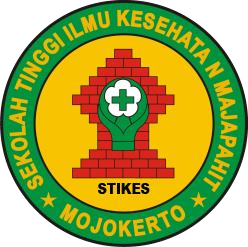 NINIK PURWANDARI NIM. 2124201009PROGRAM STUDI S1 ILMU KEPERAWATAN SEKOLAH TINGGI ILMU KESEHATAN MAJAPAHIT MOJOKERTO2022